ПРОФЕССИОНАЛЬНЫЙ СОЮЗ РАБОТНИКОВ ЗДРАВООХРАНЕНИЯ РОССИЙСКОЙ ФЕДЕРАЦИИ  КОМИТЕТРЕСПУБЛИКАНСКОЙ ОРГАНИЗАЦИИ БАШКОРТОСТАНА VII ПЛЕНУМПОСТАНОВЛЕНИЕ№  7 - 2                                              	     г. Уфа                                         17 декабря 2021г.«О состоянии информационной работы в СМИ, социальных сетях и мессенджерах и задачах на ближайшее время»За последнее десятилетие человечество совершило серьезный шаг в развитии науки и техники, коммуникаций. Прогресс привел к появлению новых средств связи, обмена информацией, общения, в том числе с использованием различных программ, приложений и современных каналов коммуникаций.Информационное взаимодействие – важнейший элемент работы профсоюзной организацией любого уровня. Развитие и совершенствование информационной работы – эффективное средство мотивации профсоюзного членства. Подход к информационной работе профсоюза в связи с развитием научно-технического прогресса требует серьезного пересмотра и внедрения современных средств доведения информации до широкого круга пользователей.Если с использованием традиционных методов обмена информацией (публикации в печатных изданиях, распространение листовок, брошюр, оформление профсоюзных стендов и т.п.) удалось выстроить системную работу, то деятельность по освоению современных коммуникаций между людьми требует немедленной активизации и развития.  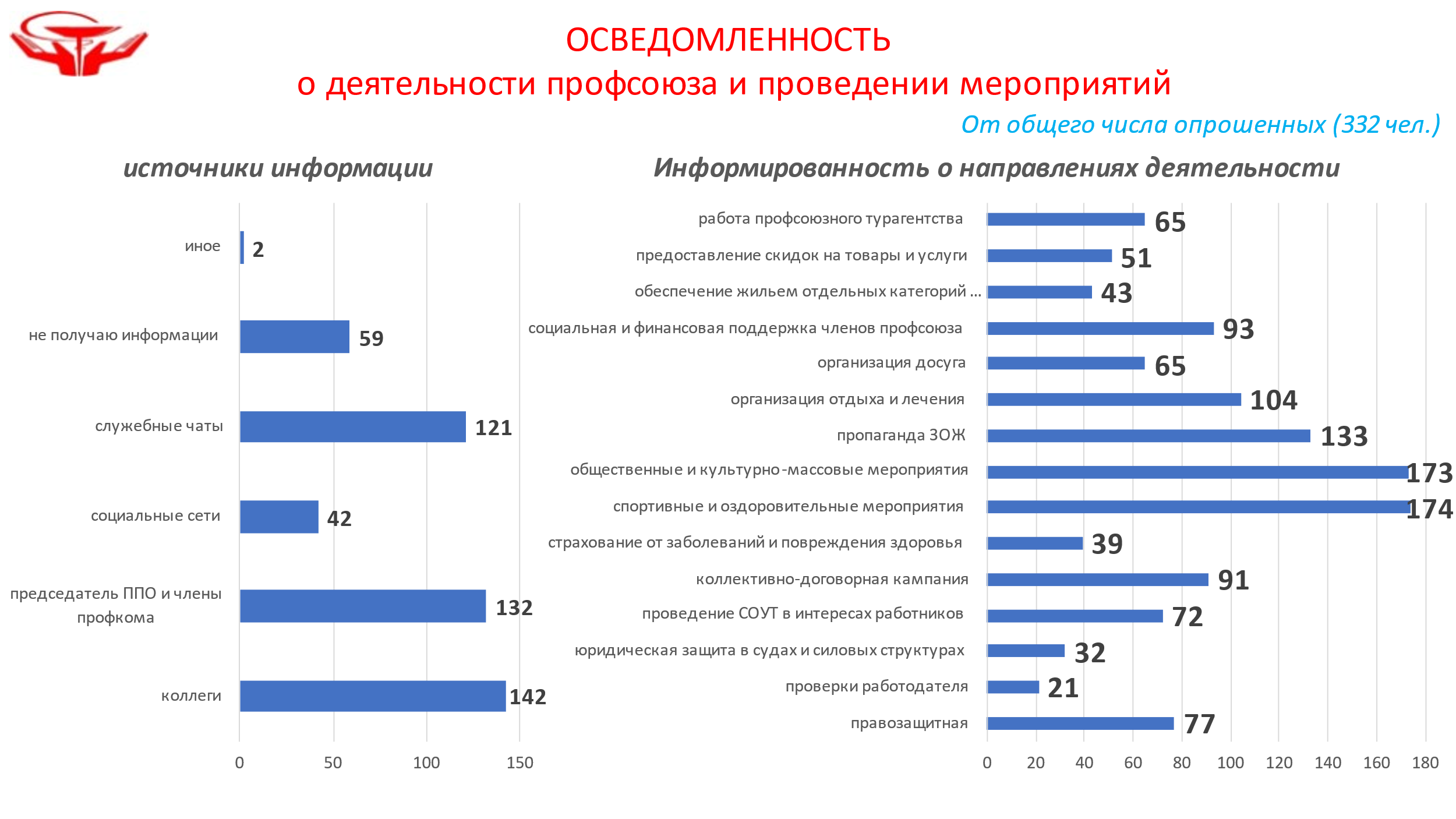 *по итогам опроса работников одной из больниц республикиНеобходимо отметить, что Республиканская организация профсоюза уже проводит работу в этом направлении. Ежедневно обновляется сайт, в социальных сетях созданы соответствующие группы: во «В Контакте» - 2356 подписчиков, в Фэйсбуке – 580, Инстаграме - 3219. По количеству подписчиков, лайков и просмотров (до 8 тысяч на один пост) социальные сети стали набирать популярность. К примеру, по количеству просмотров некоторые посты (новости, публикации) странички Республиканской организации профсоюза в социальной сети «В Контакте» набирают просмотров больше, чем в группе имеется подписчиков. («Отказали в пенсии фельдшеру СМП» - 4 тыс. просмотров, «Ситуация в Белорецкой ЦРКБ»  - 4,7 тыс., «Он – легенда» - 8 тыс.) Сейчас активно осваивается YouTube канал, куда выкладываются видео различной тематики. В стадии развития официальный канал информации в мессенджере Телеграм (455 подлписчиков), который с технической точки зрения позвволяет охватить аудиторию всей отрасли здравоохранения РБ, запущен отдельный ресурс профсоюзного туристического агентства, где размещается информация о льготных путевках на отдых и горящих предложениях.Республиканская организация профсоюза активно работает с федеральными отраслевыми СМИ (Медвестник), федеральными и региональными СМИ профсоюзов – газета «Солидарность», «Действие», окружными и региональными СМИ – информагентствами (ЕАН, РЕГНУМ, Итар-ТАСС, Башинформ), газетами, ТВ и районными СМИ. Для информирования профсоюзных активистов с 2019 года действует система оповещения в мессенджере WhatsApp, которой охвачены профсоюзные организации на уровне профгрупоргов (800 контактов, что составляет 1% от численности профактива). Аналогичные группы профсоюзного оповещения созданы практически во всех профорганизациях отрасли, что обеспечивает веерное распространение информации среди профактива. Председатели профорганизаций также имеют возможность отправлять информацию о деятельности профсоюза в рабочие чаты медорганизаций. Однако, с учетом численности отрасли здравоохранения свыше 90 тыс. чел., включая студентов и обучающихся, достигнутые результаты нельзя признать достаточными.Аппаратом РОБ ПРЗ РФ проведен анализ состояния информационной работы на уровне первичных профорганизаций, который приведен в таблице.(Таблица)Анализ показал, что, к сожалению, на данный момент системная работа не выстроена, надлежащий механизм обмена информацией, как между профорганизацией и членом профсоюза, так и  с Республиканской организацией профсоюза не отлажен.В качестве положительного примера можно привести информационную работу нескольких первичных профорганизаций: Городская профсоюзная организация Нефтекамска (1300 подписчиков во  В Контакте), обширная страница Инстаграм в ППО ГКБ №21 насчитывает 1511 подписчиков, профком обучающихся БГМУ насчитывает в социальной сети В Контакте – 10150 подписчиков, профкомом обучающихся БГМУ регулярно проводятся конкурсы, розыгрыши, направленные на увеличение количества подписчиков. Системную работу ведет председатель профорганизации Республиканского противотуберкулезного диспансера, который в целях повышения эффективности информработы прошел профессиональное обучение и курсы повышения квалификации в Школе копирайтинга по направлению «копирайтер-смысловик для экспертов и онлайн-школ». Кроме этого, председатели этих ППО размещают на регулярной основе (не реже 1 раз в месяц) материалы на страницах соцсетей работодателя (акции – День действий «За достойный руд», флэш-моб «День за два», День знаний с профсоюзом, Новый год с профсоюзом и др). Тем не менее, в большинстве первичных профорганизаций информационной активности в сети «Интернет» и соцсетях не наблюдается.До настоящего времени в профорганизациях не определены лица, ответственные за информработу. Думается, что к этой деятельности необходимо активнее привлекать молодежь, легко ориентирующуюся в современных средствах общения и обмена информацией.Немаловажным фактором является не только набор целевой аудитории, но и количество комментариев, лайков под новостью (информацией), количество ее пересылок (репостов) другим лицам. Для того, чтобы новость была читаемой, необходимо использование так называемых хэштегов, т.е. краткого обозначения принадлежности новости и ее ключевого смысла.  	 Выборочная проверка распространения информации (новостей), направляемой Республиканской организацией профсоюза в адрес первичных профорганизаций, показала очень низкую активность ее пересылки членам профсоюза и распространения в собственных соцсетях и мессенджерах, что может свидетельствовать об отсутствии дисциплины либо достаточных знаний (умений) профактива.В результате утрачивается связь с конечными пользователями (членами профсоюза), которые, несмотря на огромную деятельность профсоюзов всех уровней по различным направлениям, остаются неинформированными, что напрямую снижает уровень мотивации профчленства и приводит к его снижению.На основании изложенного, проводимая работа требует усовершенствования, а работа на уровне ППО – незамедлительной активизации.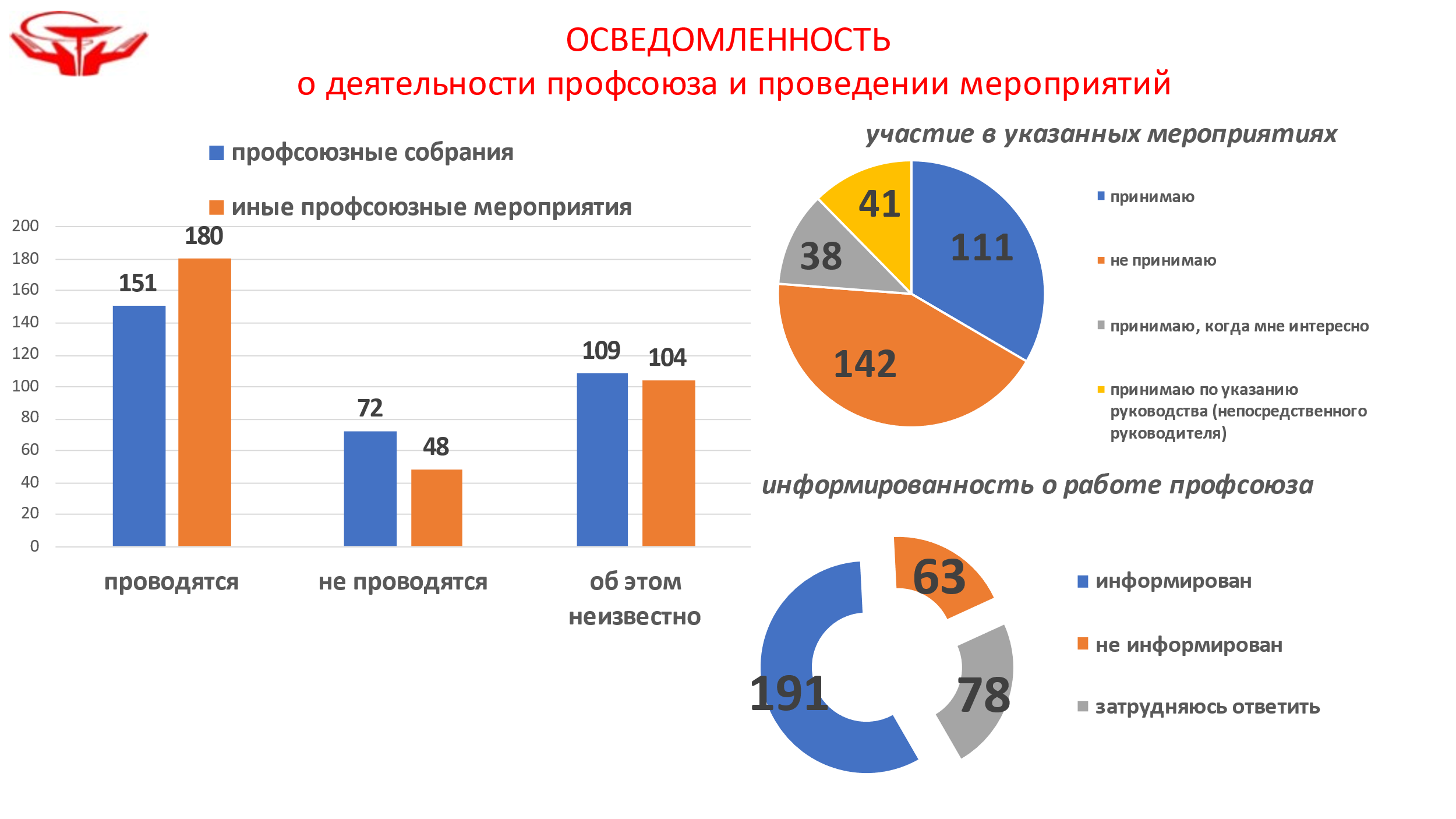 * по итогам опроса работник одной из больниц республикиОдной из первостепеннейших задач в рассматриваемой сфере является создание, поддержание функционирования и развитие соцсетей и чатов каждой профорганизацией отрасли.В качестве элемента увеличения целевой аудитории подписчиков необходимо рассмотреть вопрос об организации конкурсов, розыгрышей с использованием соцсетей  и охвата аудитории на первоначальном этапе в размере не менее 30% от общей численности работающих отрасли и обучающихся. Также Комитету РОБ ПРЗ РФ предлагается запланировать в 2022 году проведение Республиканского конкурса «Лучшая ППО в информационной работе» и организовывать его ежегодно. Этим конкурсом предполагается оценивать работу профорганизации с собственными ресурсами, а также с мессенджерами, соцсетями работодателя и со СМИ.Для осуществления эффективной информационной работы считаю необходимым поручить аппарату РОБ ПРЗ РФ в кратчайшие сроки разработать и утвердить методические рекомендации, на которые в последующее время смогут ориентироваться первичные профорганизации при построении информационной работы.Подводя итог,РЕСПУБЛИКАНСКИЙ КОМИТЕТПОСТАНОВЛЯЕТ:1. Комитету РОБ ПРЗ РФ, председателям профорганизаций информацию о состоянии информационной работы принять к сведению и использовать при планировании дальнейшей деятельности.2.   Председателям  профорганизаций: 2.1. Принять действенные меры к активизации работы в СМИ, социальных сетях и мессенджерах;2.2. Определить в профорганизациях лиц, ответственных за информационную работу, в том числе из числа молодежи, активнее привлекая их к деятельности в указанном направлении;2.3.	Обеспечить наполнение используемых соцсетей информацией о работе профсоюзов всех уровней не менее 2 новостей в неделю и распространять ее через мессенджеры и чаты внутри организации; расширить круг используемых средств коммуникации;2.4. Практиковать опубликование информации в СМИ, печатных изданиях, в т.ч. регионального, местного значения, сети «Интернет», соцсетях, мессенджерах и локальных чатах о собственных успехах и достижениях профорганизации по защите прав и интересов, а также социальной поддержке членов профсоюза, об активных членах профсоюза и ветеранах;2.5. При построении информационной работы использовать Методические рекомендации, которые будут разработаны аппаратом РОБ ПРЗ РФ;2.6. 	Доводить  информацию о деятельности профсоюзов до сведения каждого члена профсоюза.3. Аппарату РОБ ПРЗ РФ:3.1. Запланировать систематическое проведение тематической учебы и практических занятий по работе в соцсетях; оказывать профорганизациям необходимую консультативную и методическую помощь;3.2. На ежедневной основе координировать работу в обозначенном направлении;3.3. Подготовить и утвердить на Президиуме РОБ ПРЗ РФ Методические рекомендации по организации информационной работы в сети «Интернет», СМИ, социальных сетях и мессенджерах первичной профсоюзной организацией; 3.4. Подготовить и утвердить на Президиуме РОБ ПРЗ РФ положения о конкурсах, направленных на увеличение числа подписчиков, расширение охвата аудитории и активизации информработы в профорганизациях; проводить эти мероприятия на систематической основе;3.5. Продолжить мониторинг и анализ информационной работы с подготовкой соответствующей информации не реже 1 раза в квартал;3.6. Разработать критерии и нормативы информационной работы в профорганизации.4. Молодежному Совету РОБ ПРЗ РФ активнее использовать возможности соцсетей и мессенджеров для сплочения молодого поколения, обеспечения информированности и преемственности, объединения усилий по воспитанию подрастающего поколения и создания условий для развития и роста.5. Комитету РОБ ПРЗ РФ учесть информационную работу как один из критериев, принимаемый во внимание при премировании и поощрении профактива.6. Контроль за выполнением данного постановления возложить на заместителя председателя РОБ ПРЗ РФ Дмитриева И.А. и специалиста по информационной работе и взаимодействию со СМИ Сошникову О.В.Председатель                                                           			            Р.М. ХалфинПриложение №1к постановлению Пленума Комитета РОБ ПРЗ РФот 17.12.21 № 7-2 ТАБЛИЦАсостояния информационной работы в первичных профсоюзных организациях РОБ ПРЗ РФ(по состоянию на декабрь 2021 г.)Информация анализировалась за сентябрь – декабрь 2021 года.№НаименованиеКоличествочленов/профгруппВацап профгрупорговППОвацап профактивадали/естьВозможности на ресурсах работодателяВозможности на ресурсах работодателяВозможности на ресурсах работодателяСоцсети ППО Работа со СМИДействие, районные СМИ, ТВ указать)РЕКОМЕНДАЦИИ№НаименованиеКоличествочленов/профгруппВацап профгрупорговППОвацап профактивадали/есть САЙТ    Вацап      Соцсети (ВК,Инст) САЙТ    Вацап      Соцсети (ВК,Инст) САЙТ    Вацап      Соцсети (ВК,Инст)Соцсети ППО Работа со СМИДействие, районные СМИ, ТВ указать)РЕКОМЕНДАЦИИ1Нефтекамская ГПО2222/31есть 26ВК, Инст ежеднвнВК(509), Ин(884) Районная газета Публикации в СМИ раз в 2 мес.2Октябрьская  ГПО 1690/35есть10  скорая +добавить++ ВК, Ф, Инст, ВК 88, Ин 195ежедневноРайонная газета Рост С/С ППО до 10%,  в С/С работодателя раз в месяц,  СМИ- раз в 2 мес. 3Учалинская  ГБ 1131/37есть 9 добавить++ВК 1 раз в месВК, Инст (317)  1-2 раза в месяцРайон газ, ТВ С/С ППО – обновление 2-3 в неделю, в С/С работодателя раз в месяц,  СМИ- раз в 2 мес.4РПТД 996/32есть 10++ВК,Ф,Инст (ежене)ВК, Инст(107) ежедневноВечерняя Уфа, Рост С/С ППО до 10%,  в С/С работодателя раз в месяц.5ГКБ №181159/41есть 10  добавить++Инст, ВК ежемесВК 137 (еженед)Вечерняя Уфа, Вся Уфа ДейстРост С/С ППО,  размещение 2-3  в неделю, в С/С работодателя раз в месяц. Вацап  работодателя – раз в неделю6ГКБ 21 2030/199Есть 10++Инст ВК, Инст ежедн (1511)Вечерняя УфаНет предложений 7БГМУ студенты 3542Нет ВК. Инс,ВК. Инс ежедТВ, газетыУвеличение работы со СМИ – раз в 2 мес. 8Аскаровская ЦРБ 598/12Есть 3 ДОБАВИТЬ++Раз в месНет Райн. газС/С ППО, С/С работодателя- раз в месяц, вацап ППО – раз в неделю. СМИ- раз в 2 мес.9РКБ Куватова 1700/65есть20++Не регулярноВК(30),Инс-435Вечерняя УфаРост подписчиков  ВК до 10%,  новости первички – еженедельно, С/С работодателя –раз в месяц   10Янаульская ЦРБ 621/35есть10 (не достаточно+ВК, Инс, раз в месВК(123)Район газ Рост публикация в С/С ППО – еженедельно. С/С работодателя- 1 раз в месяц, СМИ – 1 раз в 2 месяца. 11Стерлитамак  ГПО4529/180есть30. добавить++ВК 119,  ежемес Необходим план по ГПОВК, СайтРайонные  газеты-2, ТВРост подписки ВК до 10%, Создание С/С  ППО  Стерлитамака в соответстввие с рекомендациями РОБ ПРЗ РФ.12Баймакская ЦРБ 934/30Есть 10ДОБАВИТЬ++ВК, Инст (раз в кв)нетНе регулярно, менее раз в 2 месяцаСоздать С/С ППО, размещать в С/С работодателя раз в месяц, в вацап ППО, работодателя – раз в неделюРост С/С ППО до 10%,  СМИ- раз в 2 мес.13Дюртюлинская ЦРЮ 863/22Есть 10/9 скр++ВК, Инст раз в квВК (48)Инс(95), реже 1 раза в месяц (октябрь)Рай газ, Местное ТВ Открыть ВК, рост подписчиков  С/С ППО до 10%,  новости первички – еженедельно, С/С работодателя –раз в месяц, СМИ 1 раз в 2 месяца 14Давлекановская ЦРБ 551/24Есть5/4  ДОБАВИТЬ+ВК раз в кварталнетРайон газСоздание С/С ППО, в С/С работодателя раз в месяц,  СМИ- раз в 2 мес. 15Месягутовская ЦРБ 607/15есть10++ВК, ИНс(в квартал)НетДействие, районная газ Создание С/С ППО, в С/С работодателя раз в месяц,  СМИ- раз в 2 мес. 16ГКБ№8598/28 Есть 7 ++Инст не регулярноНет нет Создание С/С ППО, в С/С работодателя раз в месяц,   вацап ППО - еженедельно17Бирская ЦРБ 1130/75Есть 5ДОБАВИТЬ++ВК, Инст (ежемес) Инст (61), не регулярноРайон газ (кварталРост подписчиков Инст 10%, С/С ППО – 2-3 раза в неделю,  в С/С работодателя раз в месяц,  СМИ- раз в 2 мес. 18Белорецкая ЦРБ 1762/63Есть 16добавить++ВК, Инст (ежемес)Нет Мест ТВ, газ, ДействСоздать С/С  ППО,  рост подписчиков  С/С ППО до 10%,  С/С работодателя –раз в месяц, СМИ 1 раз в 2 мес.19Сибайская  ГПО1075/42есть12+ ск добавить++1 раз в месСайт, ВК, инстРайонная газета ТВСоздать С/С  ППО,  рост подписчиков  С/С ППО до 10%,  С/С работодателя –раз в месяц.20Белебеевская ЦРБ 1453/35Есть 10 добавить  -+Инст(  раз в квартал)Нет Район газ (квартал)Создать С/С  ППО,  рост подписчиков  С/С ППО до 10%,  С/С работодателя –раз в месяц, СМИ 1 раз в 2 мес.21Туймазинская РО2110/29Есть 37++Нет  (раз в кварт)Нет нетСоздать С/С  ППО,  рост подписчиков  С/С ППО до 10%,  С/С работодателя –раз в месяц, СМИ 1 раз в 2 мес.22Ишимбайская ЦРБ  861/50Есть 12 добавить++Нет возможностинетРай газ Создать С/С  ППО,  рост подписчиков  С/С ППО до 10%,  С/С работодателя –раз в месяц, СМИ 1 раз в 2 мес.23Кумертаукская ЦРБ 1400/46Есть 13/9--+Инст раз в 2 месНЕТ Районная газетаСоздать С/С  ППО,  рост подписчиков  С/С ППО до 10%,  С/С работодателя –раз в месяц, СМИ 1 раз в 2 мес.24Мелеузовская ЦРБ 1284 /40 Есть 7/3 ++ВК, Инс, Ф ежемесНетРайон газ, ТВСоздать С/С  ППО,  рост подписчиков  С/С ППО до 10%,  С/С работодателя –раз в месяц, СМИ 1 раз в 2 мес.25РДКБ 507/28Есть12Не ведется Нет нетСоздать С/С  ППО,  рост подписчиков  С/С ППО до 10%,  С/С работодателя –раз в месяц, вацап ППО – еженедельно26Рес. Психиатрич больница 1087/53Есть 12 ++ВК, Ин (раз в2 мес)НЕТ Вечерняя Уфа Вся Уфа Создание С/С ППО, С/С работодат – ежемес, вацап ППО- еженедельно27РКОД  (онкоцентр) 1230 /32Есть 10 ++ВК, Инст, (раз в квНетНе работаютСоздание с/с ППО, С/С работодат – ежемес, вацап ППО- еженедельно28РКЦ (кардиоцентр) 969/30есть5  (мало)++Инст(раз в кв)НЕТ Веч .УфаСоздание с/с ППО, С/С работодат – ежемес, вацап ППО- еженедельно29РССМП и ЦМК918Есть 10++ВК ежемеснетСоздать С/С  ППО,  рост подписчиков  С/С ППО до 10%,  С/С работодателя –раз в месяц, вацап ППО – еженедельно.30ГКБ№131493/50Есть5 ++Инст нетСоздать С/С  ППО,  рост подписчиков  С/С ППО до 10%,  С/С работодателя –раз в месяц, вацап ППО – еженедельно31ГКБ №17 710/33Есть10/7++Ф, Инст ежемесВся Уфа, Действие Создать С/С  ППО,  рост подписчиков  С/С ППО до 10%,  С/С работодателя –раз в месяц, вацап ППО – еженедельно32БСМП 698/30Есть3 конт не дост++Ф, Инст(раз в кв) НетнетСоздать С/С  ППО,  рост подписчиков  С/С ППО до 10%,  С/С работодателя –раз в месяц, вацап ППО – еженедельно32УМК студ1782естьнет--Работа Не Не Ведется Создать С/С  ППО,  рост подписчиков  С/С ППО до 10%,  С/С работодателя –раз в месяц, вацап ППО – еженедельно34Чишминская ЦРБ707/15есть5 (Не достаточно --Нет публ в сонетнетСоздать С/С  ППО,  рост подписчиков  С/С ППО до 10%,  С/С работодателя –раз в месяц, СМИ 1 раз в 2 мес.35Перинатальный центр 683/30 (58%)нетНет данных --Нет данныхНетСоздание вацап ППО, контакты профгруппоргов РОБ ПРЗ РФ, в вацап работодателя – еженедельно,  С/С работодателя –раз в месяц36Иглинская ЦРБ 639/19нет10/8 ск --ВК нет публНет Не работают Создать С/С  ППО,  рост подписчиков  С/С ППО до 10%,  С/С работодателя –раз в месяц, вацап ППО – еженедельно, СМИ 1 раз в 2 мес.37БГМУ (сотр)790 (29%)/110Есть 22/11++----Нет Газ. Медик Работа не ведется. Создать С/С  ППО,  рост подписчиков  С/С ППО до 10%,  С/С работодателя –раз в месяц, вацап ППО – еженедельно, СМИ 1 раз в 2 мес.38КЛИНИКА БГМУ нетНет данных------Нет данных-------Работа не ведется Создание вацап ППО, контакты профгруппоргов РОБ ПРЗ РФ, в вацап работодателя – еженедельно,  С/С работодателя –раз в месяц 39Раевская ЦРБ 663/16нетНЕТ ДАННЫХ ++----Район газ Работа не ведется Создание вацап ППО, контакты профгруппоргов РОБ ПРЗ РФ, в вацап работодателя – еженедельно,  С/С работодателя –раз в месяц. СМИ 1 раз в 2 мес.40Толбазинская ЦРБ 496/13нет10Нет публ в соцсетнетРабота не ведется Создание вацап ППО, контакты профгруппоргов РОБ ПРЗ РФ, в вацап работодателя – еженедельно,  С/С работодателя –раз в месяц. СМИ 1 раз в 2 мес.НЕШТАТНЫЕ ПРЕДСЕДАТЕЛИ ППОНЕШТАТНЫЕ ПРЕДСЕДАТЕЛИ ППОНЕШТАТНЫЕ ПРЕДСЕДАТЕЛИ ППОНЕШТАТНЫЕ ПРЕДСЕДАТЕЛИ ППОНЕШТАТНЫЕ ПРЕДСЕДАТЕЛИ ППОНЕШТАТНЫЕ ПРЕДСЕДАТЕЛИ ППОНЕШТАТНЫЕ ПРЕДСЕДАТЕЛИ ППОНЕШТАТНЫЕ ПРЕДСЕДАТЕЛИ ППОНЕШТАТНЫЕ ПРЕДСЕДАТЕЛИ ППОНЕШТАТНЫЕ ПРЕДСЕДАТЕЛИ ППОНЕШТАТНЫЕ ПРЕДСЕДАТЕЛИ ППО41Кармаскалинская ЦРБ 597/13Есть 10 ++Раз в месяц Нет Раз в 2 месяца С/С работодателя –раз в месяц, вацап ППО – еженедельно, СМИ 1 раз в 2 мес.42ИКБ 390/21Есть 21++Раз в месяц Нет Нет  С/С работодателя раз в месяц43Благовещенская ЦРБ 480/31Есть 10++Не регулярноВК, нет информации ППОВК (96)Обновление С/С ППО 2-3 раза в неделю, новости первички  – еженедельно,   в С/С работодателя раз в месяц,  СМИ- раз в 2 мес. 44Детская больница СтерлитамакЕсть Есть +нетВК (раз в 2 меся) перепостов 0ВК (127)Обновление С/С ППО 2-3 раза в неделю, новости первички  – еженедельно,   в С/С работодателя раз в месяц.45Бюро СМЭ330/9естьесть++НерегулярноИнст (48)нетОбновление С/С ППО 2-3 раза в неделю, новости первички  – еженедельно,   в С/С работодателя раз в месяц.46РКВД 470/19есть5++Раз в 2 мес.ВК (35) Нет Рост С/С ППО до 10%,  Обновление С/С ППО 2-3 раза в неделю, новости первички  – еженедельно,   в С/С работодателя раз в месяц.47Бураевская ЦРБ 316/12есть10++По необходимостиИнст (139)  реже раз в мес.Раз в квартал Обновление 2-3 раза в неделю,  в С/С работодателя раз в месяц.  СМИ – 1 раз в 2 месяца. Критерии Показатель Размещение в соцсетях работодателя ежемесячно Наличие соцсетей ППО при численности более 500 чел  и периодичность размещение постов2-3 раза в неделю обновление, Кол-во подписчиков на соцсети ППО более 10%  от численности работниковРабота со СМИ Раз в квартал Размещение в соцсетях работодателяРеже 1 раз в месяц Отсутствие соцсетей  ППО при численности более 500 чел и периодичность размещения постов1 пост в 2 недели и реже Кол-во подписчиков на соцсети ППОМенее 5%Работа со СМИРеже 1 раза в кварталРазмещение в соцсетях работодателяРаз в квартал или реже Отсутствие соцсетей ППО при численности более 500 чел, наличие альтернативного профсоюза, периодичность размещение постовСоцсетей ППО нет, или  обновление реже раз в кварталРабота со СМИ Не ведется Размещение в соцсетях работодателя Не размещаются Соцсети ППО при численности более 500 чел, наличие альтернативного профсоюза,Отсутствуют Мессенджеры работодателя, ППО Отсутствуют 